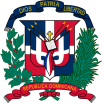 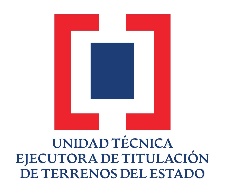 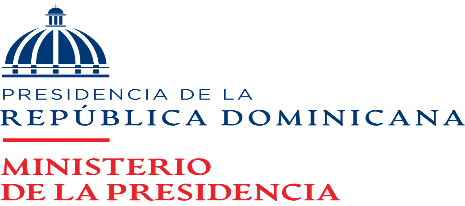 Nombre del Oferente: ______________________________________________________________________________________Firma____________________________________________________________________                               (Persona o personas autorizadas a firmar en nombre del Oferente)SelloÍtemsDescripciónMarca Ofertada Unidad demedidaMuestra EntregadaObservaciones12345678